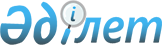 И.Г. Алиевті "Алтын Қыран" орденімен наградтау туралыҚазақстан Республикасы Президентінің 2022 жылғы 23 тамыздағы № 989 Жарлығы.
      ҚАУЛЫ ЕТЕМІН:
      1. Бақыт Тұрлыханұлы Сұлтанов Еуразиялық экономикалық комиссия Кеңесіндегі Қазақстан Республикасы өкілінің өкілеттіктерінен босатылсын.
      2. Қазақстан Республикасы Премьер-Министрінің орынбасары - Сауда және интеграция министрінің міндеттерін атқарушы Серік Мақашұлы Жұманғарин Еуразиялық экономикалық комиссия Кеңесіндегі Қазақстан Республикасының өкілі болып тағайындалсын.
      3. Осы Жарлық қол қойылған күнінен бастап қолданысқа енгізіледі.
					© 2012. Қазақстан Республикасы Әділет министрлігінің «Қазақстан Республикасының Заңнама және құқықтық ақпарат институты» ШЖҚ РМК
				
      Қазақстан РеспубликасыныңПрезиденті

Қ.Тоқаев
